10 октября 2019 года Конышевская центральная детская библиотека представила своим читателям электронную презентацию «Собратья по планете», посвященную Всемирному дню защиты животных. Ребята узнали историю возникновения праздника, увидели жизнь животных в дикой природе, жизнь домашних животных. На экране демонстрировались кадры отношения человека к животным. Юные читатели рассказали, как они относятся к бездомным животным, а библиотекари пожелали ребятам, чтоб их сердца наполнялись добротой, и руки протянулись к милому зверью, чтобы не обидеть, а приласкать, накормить, вылечить. 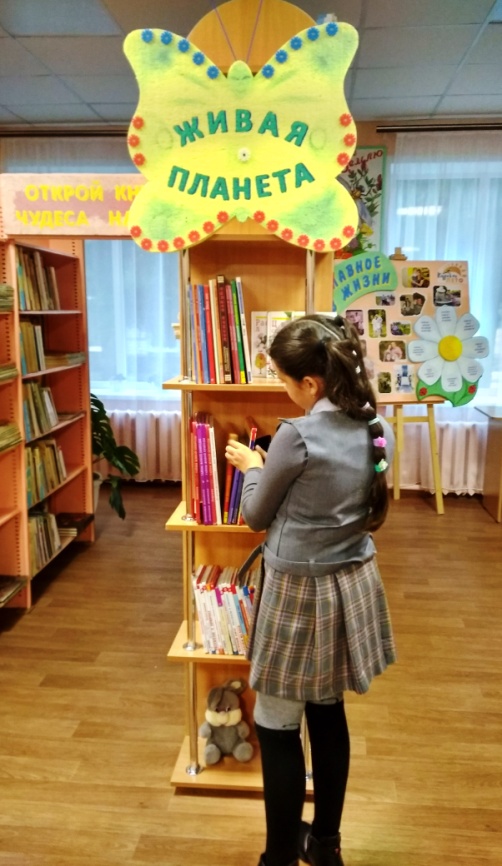 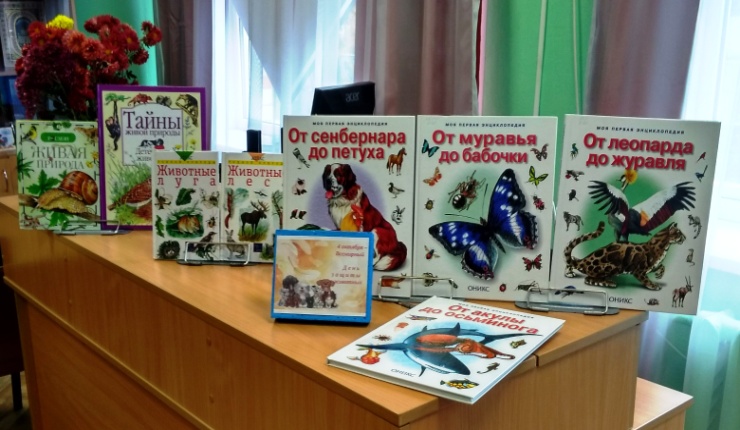 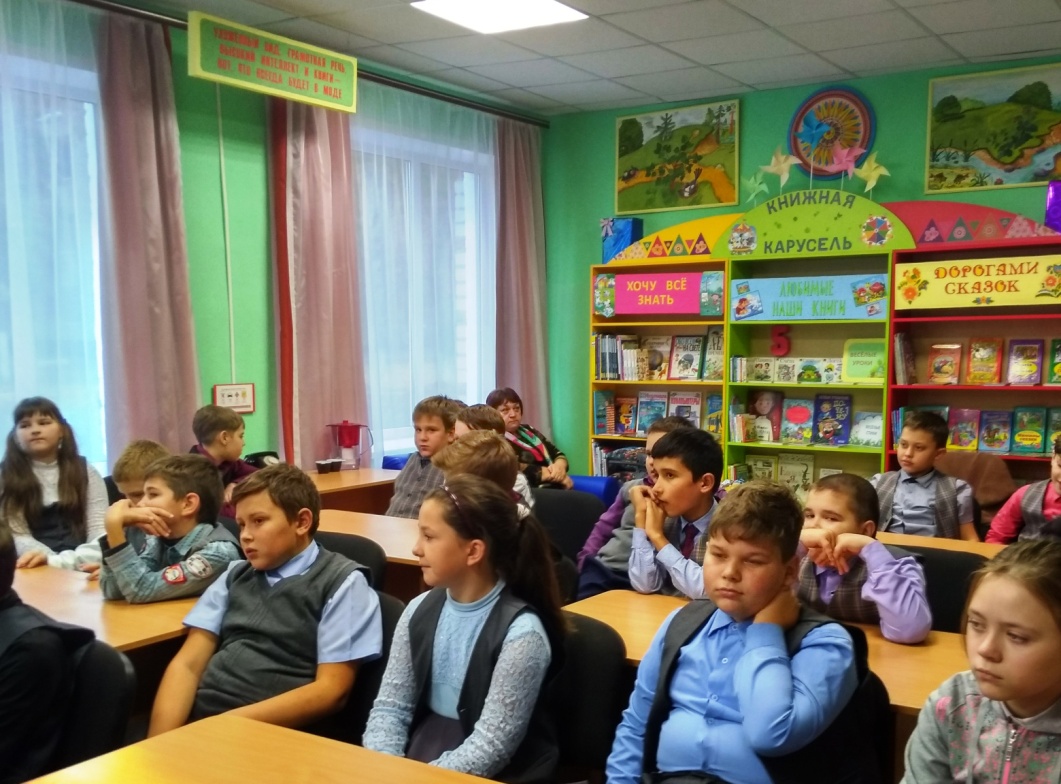 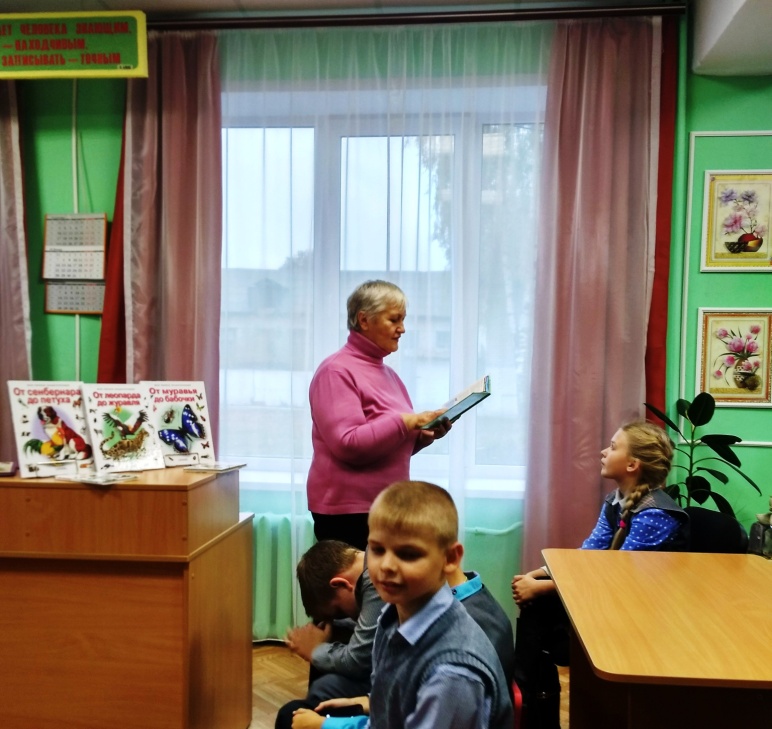 